ОРГАНИЗАЦИОННАЯ СТРУКТУРА МУНИЦИПАЛЬНОГО БЮДЖЕТНОГО УЧРЕЖДЕНИЯ ДОПОЛНИТЕЛЬНОГО ОБРАЗОВАНИЯ «ЦЕНТР ТВОРЧЕСТВА ЮНЫХ «ПОЛЕТ»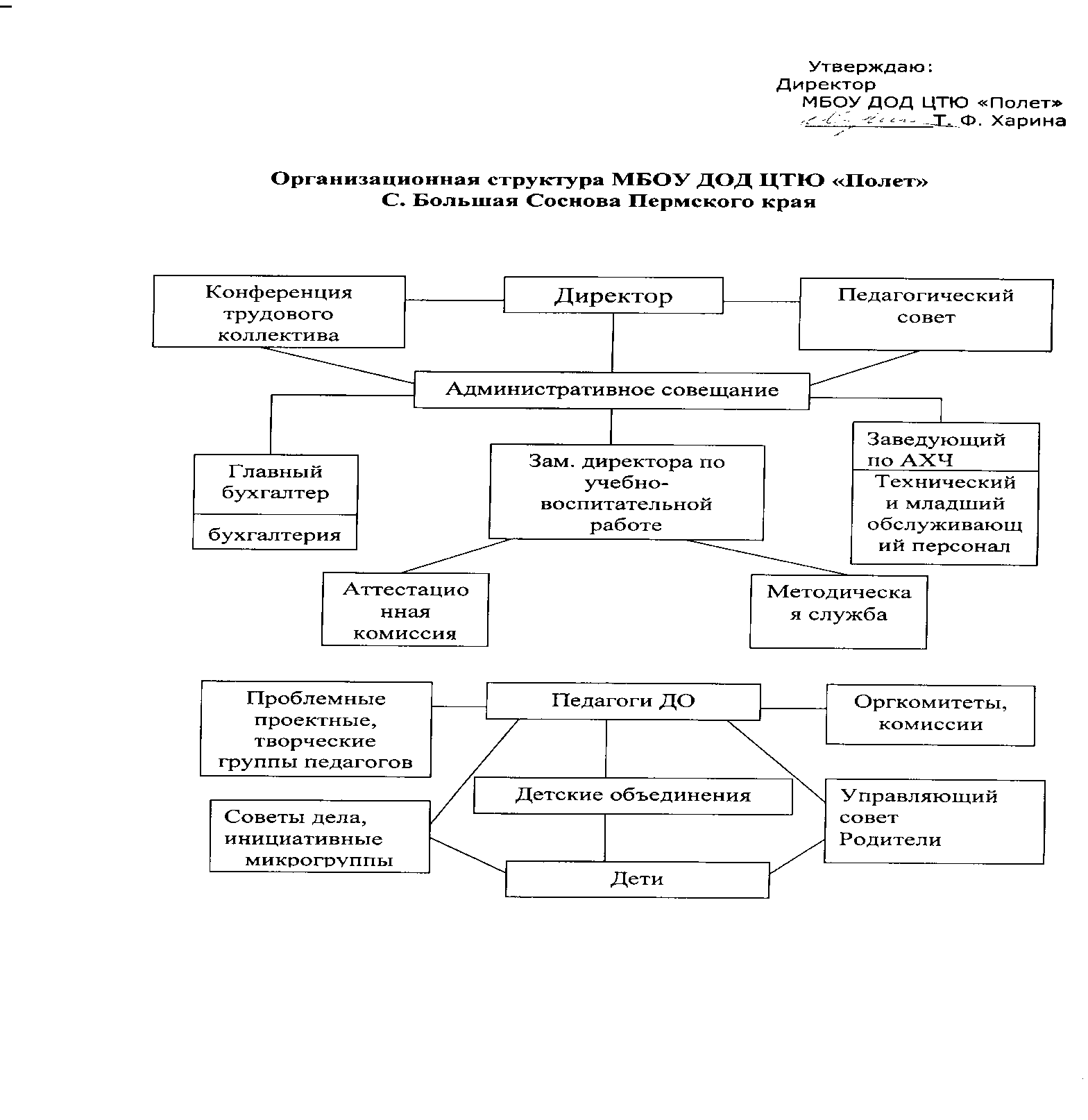 